Formulário de solicitação de bolsa de estudo___________________________                                                    __________________________Local e data                                                                                                Assinatura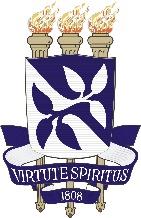 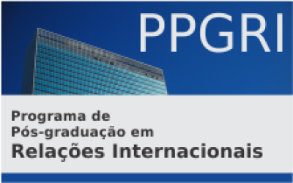 Nome:Nome:Nome:Nome:Nome:Nome:Nome:Nome:Nome:Nome:CPF:Identidade (RG):Identidade (RG):Órgão Emissor (RG):Órgão Emissor (RG):Órgão Emissor (RG):Órgão Emissor (RG):Órgão Emissor (RG):Nº do passaporte:Nº do passaporte:Curso:Curso:Curso:Curso:Curso:Curso:Curso:Ano de ingresso no curso:Ano de ingresso no curso:Ano de ingresso no curso:[   ]  Doutorado          [   ]  Mestrado[   ]  Doutorado          [   ]  Mestrado[   ]  Doutorado          [   ]  Mestrado[   ]  Doutorado          [   ]  Mestrado[   ]  Doutorado          [   ]  Mestrado[   ]  Doutorado          [   ]  Mestrado[   ]  Doutorado          [   ]  MestradoLogradouro:Logradouro:Logradouro:Logradouro:Número:Número:Complemento:Complemento:Complemento:Complemento:Bairro:Bairro:CEP:CEP:CEP:Município:Município:Município:Município:UF:[   ]  Declaro que tenho ciência de que, caso contemplada(o), observarei todos os requisitos estipulados para a concessão e a manutenção da bolsa, em conformidade com a Instrução Normativa 01/2022 e com as regras específicas da agência de fomento.[   ]  Declaro que tenho ciência de que, caso contemplada(o), observarei todos os requisitos estipulados para a concessão e a manutenção da bolsa, em conformidade com a Instrução Normativa 01/2022 e com as regras específicas da agência de fomento.[   ]  Declaro que tenho ciência de que, caso contemplada(o), observarei todos os requisitos estipulados para a concessão e a manutenção da bolsa, em conformidade com a Instrução Normativa 01/2022 e com as regras específicas da agência de fomento.[   ]  Declaro que tenho ciência de que, caso contemplada(o), observarei todos os requisitos estipulados para a concessão e a manutenção da bolsa, em conformidade com a Instrução Normativa 01/2022 e com as regras específicas da agência de fomento.[   ]  Declaro que tenho ciência de que, caso contemplada(o), observarei todos os requisitos estipulados para a concessão e a manutenção da bolsa, em conformidade com a Instrução Normativa 01/2022 e com as regras específicas da agência de fomento.[   ]  Declaro que tenho ciência de que, caso contemplada(o), observarei todos os requisitos estipulados para a concessão e a manutenção da bolsa, em conformidade com a Instrução Normativa 01/2022 e com as regras específicas da agência de fomento.[   ]  Declaro que tenho ciência de que, caso contemplada(o), observarei todos os requisitos estipulados para a concessão e a manutenção da bolsa, em conformidade com a Instrução Normativa 01/2022 e com as regras específicas da agência de fomento.[   ]  Declaro que tenho ciência de que, caso contemplada(o), observarei todos os requisitos estipulados para a concessão e a manutenção da bolsa, em conformidade com a Instrução Normativa 01/2022 e com as regras específicas da agência de fomento.[   ]  Declaro que tenho ciência de que, caso contemplada(o), observarei todos os requisitos estipulados para a concessão e a manutenção da bolsa, em conformidade com a Instrução Normativa 01/2022 e com as regras específicas da agência de fomento.[   ]  Declaro que tenho ciência de que, caso contemplada(o), observarei todos os requisitos estipulados para a concessão e a manutenção da bolsa, em conformidade com a Instrução Normativa 01/2022 e com as regras específicas da agência de fomento.[   ]  Declaro que tenho ciência de que, caso contemplada(o), observarei todos os requisitos estipulados para a concessão e a manutenção da bolsa, em conformidade com a Instrução Normativa 01/2022 e com as regras específicas da agência de fomento.[   ] Possuo outra fonte de renda[   ] Possuo outra fonte de renda[   ] Possuo outra fonte de renda[   ] Possuo outra fonte de renda[   ] Possuo outra fonte de renda[   ] Possuo outra fonte de renda[   ] Possuo outra fonte de renda[   ] Possuo outra fonte de renda[   ] Possuo outra fonte de renda[   ] Possuo outra fonte de renda[   ] Possuo outra fonte de renda[   ]  Vulnerabilidade socioeconômica comprovada, conforme a Instrução Normativa 01/2022 do PPGRI/UFBA.[   ]  Autodeclaração e optante (negro[a]; quilombola; indígena; pessoa trans [transexual, travesti ou transgênero]; pessoa com deficiência; refugiado[a] ou imigrante em situação de vulnerabilidade socioeconômica), conforme a Instrução Normativa 01/2022 do PPGRI/UFBA.Se a opção anterior tiver sido assinalada, especificar a autodeclaração: ____________________.    Observação: verificar os itens 8 e o Anexo II da Instrução Normativa 01/2022, para o caso de a autodeclaração especificada acima requerer o envio de documentação adicional.   [   ]  Vulnerabilidade socioeconômica comprovada, conforme a Instrução Normativa 01/2022 do PPGRI/UFBA.[   ]  Autodeclaração e optante (negro[a]; quilombola; indígena; pessoa trans [transexual, travesti ou transgênero]; pessoa com deficiência; refugiado[a] ou imigrante em situação de vulnerabilidade socioeconômica), conforme a Instrução Normativa 01/2022 do PPGRI/UFBA.Se a opção anterior tiver sido assinalada, especificar a autodeclaração: ____________________.    Observação: verificar os itens 8 e o Anexo II da Instrução Normativa 01/2022, para o caso de a autodeclaração especificada acima requerer o envio de documentação adicional.   [   ]  Vulnerabilidade socioeconômica comprovada, conforme a Instrução Normativa 01/2022 do PPGRI/UFBA.[   ]  Autodeclaração e optante (negro[a]; quilombola; indígena; pessoa trans [transexual, travesti ou transgênero]; pessoa com deficiência; refugiado[a] ou imigrante em situação de vulnerabilidade socioeconômica), conforme a Instrução Normativa 01/2022 do PPGRI/UFBA.Se a opção anterior tiver sido assinalada, especificar a autodeclaração: ____________________.    Observação: verificar os itens 8 e o Anexo II da Instrução Normativa 01/2022, para o caso de a autodeclaração especificada acima requerer o envio de documentação adicional.   [   ]  Vulnerabilidade socioeconômica comprovada, conforme a Instrução Normativa 01/2022 do PPGRI/UFBA.[   ]  Autodeclaração e optante (negro[a]; quilombola; indígena; pessoa trans [transexual, travesti ou transgênero]; pessoa com deficiência; refugiado[a] ou imigrante em situação de vulnerabilidade socioeconômica), conforme a Instrução Normativa 01/2022 do PPGRI/UFBA.Se a opção anterior tiver sido assinalada, especificar a autodeclaração: ____________________.    Observação: verificar os itens 8 e o Anexo II da Instrução Normativa 01/2022, para o caso de a autodeclaração especificada acima requerer o envio de documentação adicional.   [   ]  Vulnerabilidade socioeconômica comprovada, conforme a Instrução Normativa 01/2022 do PPGRI/UFBA.[   ]  Autodeclaração e optante (negro[a]; quilombola; indígena; pessoa trans [transexual, travesti ou transgênero]; pessoa com deficiência; refugiado[a] ou imigrante em situação de vulnerabilidade socioeconômica), conforme a Instrução Normativa 01/2022 do PPGRI/UFBA.Se a opção anterior tiver sido assinalada, especificar a autodeclaração: ____________________.    Observação: verificar os itens 8 e o Anexo II da Instrução Normativa 01/2022, para o caso de a autodeclaração especificada acima requerer o envio de documentação adicional.   [   ]  Vulnerabilidade socioeconômica comprovada, conforme a Instrução Normativa 01/2022 do PPGRI/UFBA.[   ]  Autodeclaração e optante (negro[a]; quilombola; indígena; pessoa trans [transexual, travesti ou transgênero]; pessoa com deficiência; refugiado[a] ou imigrante em situação de vulnerabilidade socioeconômica), conforme a Instrução Normativa 01/2022 do PPGRI/UFBA.Se a opção anterior tiver sido assinalada, especificar a autodeclaração: ____________________.    Observação: verificar os itens 8 e o Anexo II da Instrução Normativa 01/2022, para o caso de a autodeclaração especificada acima requerer o envio de documentação adicional.   [   ]  Vulnerabilidade socioeconômica comprovada, conforme a Instrução Normativa 01/2022 do PPGRI/UFBA.[   ]  Autodeclaração e optante (negro[a]; quilombola; indígena; pessoa trans [transexual, travesti ou transgênero]; pessoa com deficiência; refugiado[a] ou imigrante em situação de vulnerabilidade socioeconômica), conforme a Instrução Normativa 01/2022 do PPGRI/UFBA.Se a opção anterior tiver sido assinalada, especificar a autodeclaração: ____________________.    Observação: verificar os itens 8 e o Anexo II da Instrução Normativa 01/2022, para o caso de a autodeclaração especificada acima requerer o envio de documentação adicional.   [   ]  Vulnerabilidade socioeconômica comprovada, conforme a Instrução Normativa 01/2022 do PPGRI/UFBA.[   ]  Autodeclaração e optante (negro[a]; quilombola; indígena; pessoa trans [transexual, travesti ou transgênero]; pessoa com deficiência; refugiado[a] ou imigrante em situação de vulnerabilidade socioeconômica), conforme a Instrução Normativa 01/2022 do PPGRI/UFBA.Se a opção anterior tiver sido assinalada, especificar a autodeclaração: ____________________.    Observação: verificar os itens 8 e o Anexo II da Instrução Normativa 01/2022, para o caso de a autodeclaração especificada acima requerer o envio de documentação adicional.   [   ]  Vulnerabilidade socioeconômica comprovada, conforme a Instrução Normativa 01/2022 do PPGRI/UFBA.[   ]  Autodeclaração e optante (negro[a]; quilombola; indígena; pessoa trans [transexual, travesti ou transgênero]; pessoa com deficiência; refugiado[a] ou imigrante em situação de vulnerabilidade socioeconômica), conforme a Instrução Normativa 01/2022 do PPGRI/UFBA.Se a opção anterior tiver sido assinalada, especificar a autodeclaração: ____________________.    Observação: verificar os itens 8 e o Anexo II da Instrução Normativa 01/2022, para o caso de a autodeclaração especificada acima requerer o envio de documentação adicional.   [   ]  Vulnerabilidade socioeconômica comprovada, conforme a Instrução Normativa 01/2022 do PPGRI/UFBA.[   ]  Autodeclaração e optante (negro[a]; quilombola; indígena; pessoa trans [transexual, travesti ou transgênero]; pessoa com deficiência; refugiado[a] ou imigrante em situação de vulnerabilidade socioeconômica), conforme a Instrução Normativa 01/2022 do PPGRI/UFBA.Se a opção anterior tiver sido assinalada, especificar a autodeclaração: ____________________.    Observação: verificar os itens 8 e o Anexo II da Instrução Normativa 01/2022, para o caso de a autodeclaração especificada acima requerer o envio de documentação adicional.   [   ]  Vulnerabilidade socioeconômica comprovada, conforme a Instrução Normativa 01/2022 do PPGRI/UFBA.[   ]  Autodeclaração e optante (negro[a]; quilombola; indígena; pessoa trans [transexual, travesti ou transgênero]; pessoa com deficiência; refugiado[a] ou imigrante em situação de vulnerabilidade socioeconômica), conforme a Instrução Normativa 01/2022 do PPGRI/UFBA.Se a opção anterior tiver sido assinalada, especificar a autodeclaração: ____________________.    Observação: verificar os itens 8 e o Anexo II da Instrução Normativa 01/2022, para o caso de a autodeclaração especificada acima requerer o envio de documentação adicional.   